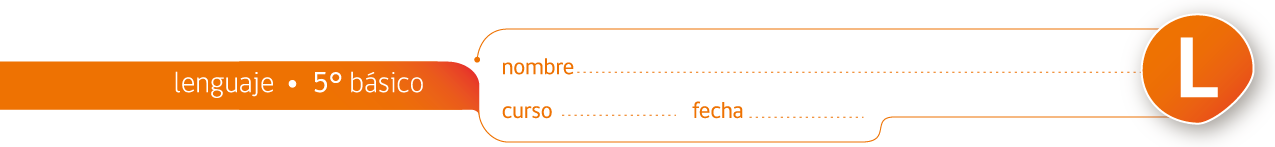 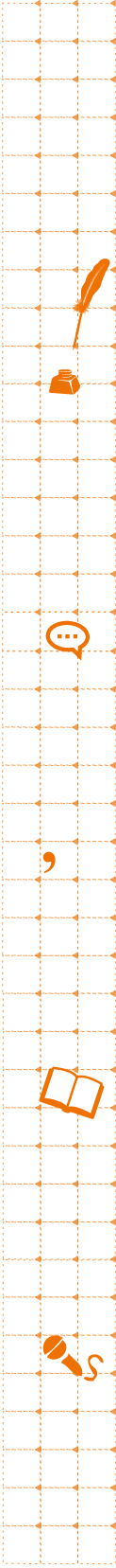 Análisis de “Albatros Errante”1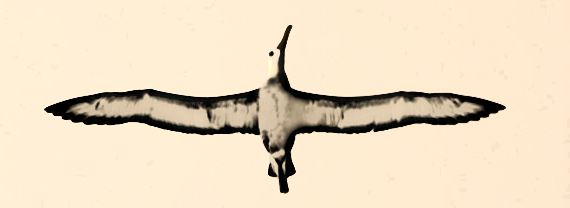 I. Antes de la lectura1. ¿Qué es un albatros?2. ¿Cuál es el medio en el que vive?3. ¿Qué características tiene este medio? ¿De qué manera este influirá en la vida y en el comportamiento del albatros?El objetivo de estas preguntas es introducir los principales motivos del poema “Albatros”, de modo de orientar la lectura de los estudiantes, y así facilitar su comprensión. Como objetivo secundario, puede aprovecharse la ocasión para ampliar el bagaje cultural de los alumnos, dedicando un momento a conocer al albatros y su vida en las costas y rodeado de mar. Es recomendable presentar imágenes, sonidos o videos que representen al albatros y a escenas en alta mar. II. Después de la lectura1. A partir de la lectura del poema, ¿qué ideas, imágenes, sonidos o emociones pueden asociarse  al albatros y al ambiente en el que vive el albatros? Señala qué verso o versos justifican tu respuesta.Para mayor claridad, te presentamos un ejemplo realizado a partir del poema “Cernícalo” del mismo autor. En la columna 1 se indican palabras (que representan ideas, imágenes, sonidos o emociones) que pueden asociarse al cernícalo y a su ambiente, respectivamente. En la columna 2, se señalan los versos que justifican estas opciones.					Columna 1			Columna 2Ahora completa tú la siguiente tabla, que corresponde al poema “Albatros”:La primera columna es de respuesta libre, sujeta a la interpretación personal de los estudiantes. Se espera que el docente verifique la relación entre los conceptos que planteen los estudiantes, con el verso correspondiente registrado en la segunda columna, “Verso(s) que lo justifica(n)”.					Columna 1			Columna 22. Comparte tus apreciaciones con tu curso.Se espera que el docente promueva un espacio libre y abierto para que los estudiantes compartan sus apreciaciones personales sobre el poema.  A modo de cierre de la actividad, el docente orienta una reflexión en conjunto acerca de la forma especial de comunicación que tiene el lenguaje poético, que en vez de transmitir sentidos literales, muchas veces apela a estados de ánimo, imágenes, sonidos y distintas percepciones del lector, por medio de figuras literarias, ritmo y sonoridad de la composición lírica. Elaborado por: Magdalena Flores Ferrés1 Imagen adaptada de la fotografía de Putney Mark disponible en http://commons.wikimedia.org/wiki/File:Phoebastria_irrorata_flying.jpg, con licencia de Creative Commons Atribución Compartir igual 2.0.Palabras que representan Ideas, imágenes, sonidos o emocionesVerso(s) que lo justifica(n)CernícaloRapidezClavó el cernícalo su vuelo,/ se desprendió del firmamento/ y cayó como un escalofrío.Vidamenos algo, una liebre, un ave/ 
algo que volaba o corría, Ambiente del cernícaloLuzEl mediodía estaba abierto: /el sol en medio coronado.QuietudY todo el mundo se había quedado/ indescifrablemente inmóvil.Palabras que representan Ideas, imágenes, sonidos o emocionesVerso(s) que lo justifica(n)AllbatrosAmbiente del albatros